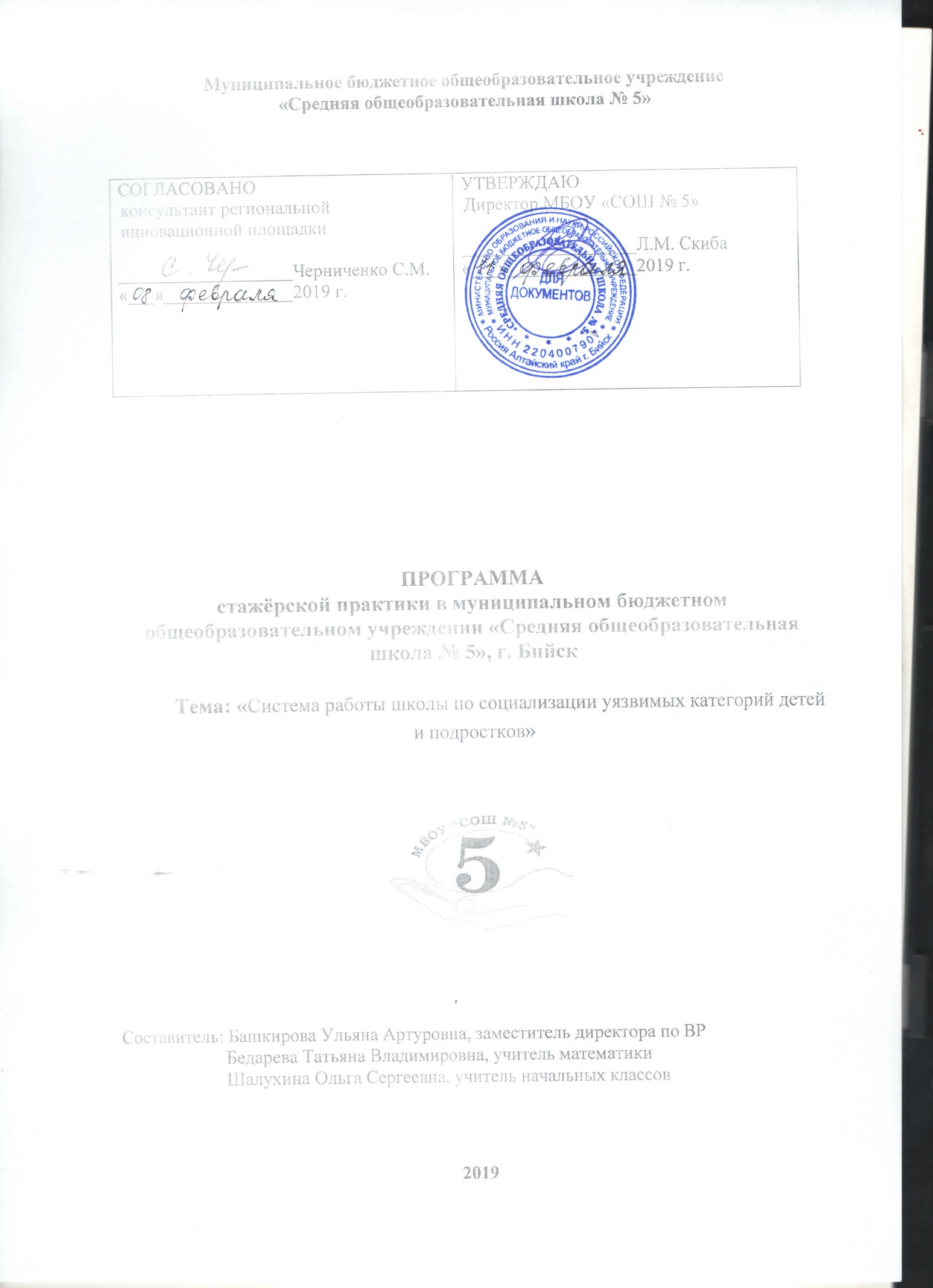 Пояснительная запискаЦели: распространение эффективного опыта работы коллектива МБОУ «СОШ № 5» по социализации уязвимых категорий детей и подростков.Ожидаемый результат: создание площадки по реализации опыта учителей, работающих с уязвимой категорией детей и подростков;разработка методических рекомендации: составление и реализация индивидуальной программы сопровождения семей находящихся в социально опасном положении;отработка различных способов взаимодействия с различными категориями семей находящихся в социально опасном положении.Категория слушателей: социальные педагоги, педагоги-психологи.Режим занятий: 8 часов в день (6 часов очно и 2 часа самостоятельной работы)УЧЕБНО-ТЕМАТИЧЕСКИЙ ПЛАНОсновные формы проведения стажерской практики: обобщение инновационного опыта, практические занятия, самостоятельная работа, работа в группах, защита стажерами своих проектовФормы текущего контроля: рефлексия, выполнение практических заданий, письменных работ, взаимные экспертные оценки в ходе презентаций, выступлений.Система оценки достижения планируемых результатов:Представление разработанной на основе изученного инновационного опыта модели эффективного введения молодого учителя в профессию для реализации в условиях конкретной («своей») образовательной организации.Nn|nНаименование 
разделов и темВсегочасовФорма занятия1Профилактика семейного неблагополучия и социального сиротства: основные понятия, технологии, программа действий.1Лекторий2Система работы социального педагога по выявлению семей, находящихся в социально опасном положении.1Обобщение инновационного опыта3Выставка-презентация продуктов, отражающих представляемый опыт и позволяющих обеспечить его распространение.1Анализ материалов, работа в группах4Психологический тренинг: «Уверенное поведение»1Работа в группах5Разработка плана индивидуальной работы социального педагога и   классного руководителя для семей СОП.2Самостоятельная работа6Презентация плана индивидуальной работы с родителями и детьми СОП.1Защита программы7Подведение итогов стажерской практики Рефлексия результатов работы.1Защита стажерами своих проектовИтого:Итого:8